Malik Zeeshan Haider   Mobile: +971 55 8115 826 E-mail: mzh.1974@yahoo.comDubai, UAE.Malik Zeeshan Haider   Mobile: +971 55 8115 826 E-mail: mzh.1974@yahoo.comDubai, UAE.Malik Zeeshan Haider   Mobile: +971 55 8115 826 E-mail: mzh.1974@yahoo.comDubai, UAE.Malik Zeeshan Haider   Mobile: +971 55 8115 826 E-mail: mzh.1974@yahoo.comDubai, UAE.Malik Zeeshan Haider   Mobile: +971 55 8115 826 E-mail: mzh.1974@yahoo.comDubai, UAE.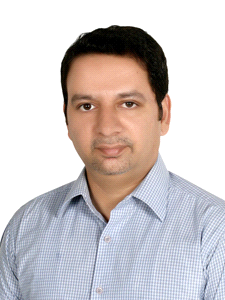 OBJECTIVE“Presently seeks a challenging management mid level / senior position in Banking Operations, Customer Services, Foreign Trade-Imports/Exports, F.I. & Sales and Marketing in forward-looking organization to use gained expertise, contacts, and industry knowledge.  Ready to assume responsibilities with vigor and commitment”.OBJECTIVE“Presently seeks a challenging management mid level / senior position in Banking Operations, Customer Services, Foreign Trade-Imports/Exports, F.I. & Sales and Marketing in forward-looking organization to use gained expertise, contacts, and industry knowledge.  Ready to assume responsibilities with vigor and commitment”.OBJECTIVE“Presently seeks a challenging management mid level / senior position in Banking Operations, Customer Services, Foreign Trade-Imports/Exports, F.I. & Sales and Marketing in forward-looking organization to use gained expertise, contacts, and industry knowledge.  Ready to assume responsibilities with vigor and commitment”.OBJECTIVE“Presently seeks a challenging management mid level / senior position in Banking Operations, Customer Services, Foreign Trade-Imports/Exports, F.I. & Sales and Marketing in forward-looking organization to use gained expertise, contacts, and industry knowledge.  Ready to assume responsibilities with vigor and commitment”.OBJECTIVE“Presently seeks a challenging management mid level / senior position in Banking Operations, Customer Services, Foreign Trade-Imports/Exports, F.I. & Sales and Marketing in forward-looking organization to use gained expertise, contacts, and industry knowledge.  Ready to assume responsibilities with vigor and commitment”.OBJECTIVE“Presently seeks a challenging management mid level / senior position in Banking Operations, Customer Services, Foreign Trade-Imports/Exports, F.I. & Sales and Marketing in forward-looking organization to use gained expertise, contacts, and industry knowledge.  Ready to assume responsibilities with vigor and commitment”.PROFILE18+ years of rich experience in the field of Business Development, Banking Operations including Retail Branch banking and Centralized Operations, Imports /Exports/FI, Branch Management, Customer Services and Administration in Pakistan.Qualified with Bachelor’s Degree in Commerce from Karachi UniversityA creative, well-organized and enthusiastic individual with a flexible approach to work.Excellent communication skills and professional demeanor gained through extensive interaction with Clients, Team members and Management in various phases of my careerRecognized for reliability and “getting the job done” through persistence and strong work ethic.Well-versed in leading staff training and mentoring with experience instilling motivation and promoting teamwork.Effective team player and strong manager with strong commercial sense and business acumenSkilled in targeting & penetrating potential marketExcellent negotiation and communication skills in English, Urdu.EMPLOYMENT HISTORYManager - Regional CPU-South, Askari Bank Ltd., Pakistan (December 2012 - Aug 2014)Branch Manager, Dubai Islamic Bank, Karachi Branch, Pakistan (October 2008 - November 2012)Branch Manager (Retail and Commercial Banking Division), MCB Bank Ltd., Pakistan (January 2007 - May 2008)Senior Team leader-Foreign Trade Operations (Corporate & Commercial Clients) ABN AMRO Bank, Main branch, Karachi, Pakistan (May 2003 - May 2006)Customer Services and Operations Officer, Askari Commercial Bank Ltd, Pakistan (December 1995 till April 2003)PROFILE18+ years of rich experience in the field of Business Development, Banking Operations including Retail Branch banking and Centralized Operations, Imports /Exports/FI, Branch Management, Customer Services and Administration in Pakistan.Qualified with Bachelor’s Degree in Commerce from Karachi UniversityA creative, well-organized and enthusiastic individual with a flexible approach to work.Excellent communication skills and professional demeanor gained through extensive interaction with Clients, Team members and Management in various phases of my careerRecognized for reliability and “getting the job done” through persistence and strong work ethic.Well-versed in leading staff training and mentoring with experience instilling motivation and promoting teamwork.Effective team player and strong manager with strong commercial sense and business acumenSkilled in targeting & penetrating potential marketExcellent negotiation and communication skills in English, Urdu.EMPLOYMENT HISTORYManager - Regional CPU-South, Askari Bank Ltd., Pakistan (December 2012 - Aug 2014)Branch Manager, Dubai Islamic Bank, Karachi Branch, Pakistan (October 2008 - November 2012)Branch Manager (Retail and Commercial Banking Division), MCB Bank Ltd., Pakistan (January 2007 - May 2008)Senior Team leader-Foreign Trade Operations (Corporate & Commercial Clients) ABN AMRO Bank, Main branch, Karachi, Pakistan (May 2003 - May 2006)Customer Services and Operations Officer, Askari Commercial Bank Ltd, Pakistan (December 1995 till April 2003)PROFILE18+ years of rich experience in the field of Business Development, Banking Operations including Retail Branch banking and Centralized Operations, Imports /Exports/FI, Branch Management, Customer Services and Administration in Pakistan.Qualified with Bachelor’s Degree in Commerce from Karachi UniversityA creative, well-organized and enthusiastic individual with a flexible approach to work.Excellent communication skills and professional demeanor gained through extensive interaction with Clients, Team members and Management in various phases of my careerRecognized for reliability and “getting the job done” through persistence and strong work ethic.Well-versed in leading staff training and mentoring with experience instilling motivation and promoting teamwork.Effective team player and strong manager with strong commercial sense and business acumenSkilled in targeting & penetrating potential marketExcellent negotiation and communication skills in English, Urdu.EMPLOYMENT HISTORYManager - Regional CPU-South, Askari Bank Ltd., Pakistan (December 2012 - Aug 2014)Branch Manager, Dubai Islamic Bank, Karachi Branch, Pakistan (October 2008 - November 2012)Branch Manager (Retail and Commercial Banking Division), MCB Bank Ltd., Pakistan (January 2007 - May 2008)Senior Team leader-Foreign Trade Operations (Corporate & Commercial Clients) ABN AMRO Bank, Main branch, Karachi, Pakistan (May 2003 - May 2006)Customer Services and Operations Officer, Askari Commercial Bank Ltd, Pakistan (December 1995 till April 2003)PROFILE18+ years of rich experience in the field of Business Development, Banking Operations including Retail Branch banking and Centralized Operations, Imports /Exports/FI, Branch Management, Customer Services and Administration in Pakistan.Qualified with Bachelor’s Degree in Commerce from Karachi UniversityA creative, well-organized and enthusiastic individual with a flexible approach to work.Excellent communication skills and professional demeanor gained through extensive interaction with Clients, Team members and Management in various phases of my careerRecognized for reliability and “getting the job done” through persistence and strong work ethic.Well-versed in leading staff training and mentoring with experience instilling motivation and promoting teamwork.Effective team player and strong manager with strong commercial sense and business acumenSkilled in targeting & penetrating potential marketExcellent negotiation and communication skills in English, Urdu.EMPLOYMENT HISTORYManager - Regional CPU-South, Askari Bank Ltd., Pakistan (December 2012 - Aug 2014)Branch Manager, Dubai Islamic Bank, Karachi Branch, Pakistan (October 2008 - November 2012)Branch Manager (Retail and Commercial Banking Division), MCB Bank Ltd., Pakistan (January 2007 - May 2008)Senior Team leader-Foreign Trade Operations (Corporate & Commercial Clients) ABN AMRO Bank, Main branch, Karachi, Pakistan (May 2003 - May 2006)Customer Services and Operations Officer, Askari Commercial Bank Ltd, Pakistan (December 1995 till April 2003)PROFILE18+ years of rich experience in the field of Business Development, Banking Operations including Retail Branch banking and Centralized Operations, Imports /Exports/FI, Branch Management, Customer Services and Administration in Pakistan.Qualified with Bachelor’s Degree in Commerce from Karachi UniversityA creative, well-organized and enthusiastic individual with a flexible approach to work.Excellent communication skills and professional demeanor gained through extensive interaction with Clients, Team members and Management in various phases of my careerRecognized for reliability and “getting the job done” through persistence and strong work ethic.Well-versed in leading staff training and mentoring with experience instilling motivation and promoting teamwork.Effective team player and strong manager with strong commercial sense and business acumenSkilled in targeting & penetrating potential marketExcellent negotiation and communication skills in English, Urdu.EMPLOYMENT HISTORYManager - Regional CPU-South, Askari Bank Ltd., Pakistan (December 2012 - Aug 2014)Branch Manager, Dubai Islamic Bank, Karachi Branch, Pakistan (October 2008 - November 2012)Branch Manager (Retail and Commercial Banking Division), MCB Bank Ltd., Pakistan (January 2007 - May 2008)Senior Team leader-Foreign Trade Operations (Corporate & Commercial Clients) ABN AMRO Bank, Main branch, Karachi, Pakistan (May 2003 - May 2006)Customer Services and Operations Officer, Askari Commercial Bank Ltd, Pakistan (December 1995 till April 2003)PROFILE18+ years of rich experience in the field of Business Development, Banking Operations including Retail Branch banking and Centralized Operations, Imports /Exports/FI, Branch Management, Customer Services and Administration in Pakistan.Qualified with Bachelor’s Degree in Commerce from Karachi UniversityA creative, well-organized and enthusiastic individual with a flexible approach to work.Excellent communication skills and professional demeanor gained through extensive interaction with Clients, Team members and Management in various phases of my careerRecognized for reliability and “getting the job done” through persistence and strong work ethic.Well-versed in leading staff training and mentoring with experience instilling motivation and promoting teamwork.Effective team player and strong manager with strong commercial sense and business acumenSkilled in targeting & penetrating potential marketExcellent negotiation and communication skills in English, Urdu.EMPLOYMENT HISTORYManager - Regional CPU-South, Askari Bank Ltd., Pakistan (December 2012 - Aug 2014)Branch Manager, Dubai Islamic Bank, Karachi Branch, Pakistan (October 2008 - November 2012)Branch Manager (Retail and Commercial Banking Division), MCB Bank Ltd., Pakistan (January 2007 - May 2008)Senior Team leader-Foreign Trade Operations (Corporate & Commercial Clients) ABN AMRO Bank, Main branch, Karachi, Pakistan (May 2003 - May 2006)Customer Services and Operations Officer, Askari Commercial Bank Ltd, Pakistan (December 1995 till April 2003)Job Profile: Business Development Expert in designing and delivering comprehensive, highly successful marketing initiatives; Coordinated with clients & the organization and acted as good will ambassador.Communicate all activities to senior management so as to ensure maximum operational efficiency & total customer satisfaction.Demonstrated excellent skills in dealing with multicultural customers and resolving their problems.Identifying the potential clients in the market by various sourcesBuild awareness among clients on the company services while strengthening the company’s presence in the global market through provision of quality service based on professional client management.Drive efforts towards developing, cultivating and managing key relationship with targeted clients.Spearhead the branch staffs and the managers in providing an efficient service to customers to attain high level of satisfaction.Show empathy with good skills in assessing and identifying significant opportunities and potential client relation, and further set up and fortified strong rapport with them explore business  opportunitiesTime to time follow up the projects and enquire about their future requirements.                   Making analysis for achieving the target set & gives the best.Training to all the branch staffs on How to Handle High Net worth CustomersHandling internal process of measuring the knowledge level of all the employees on product as well as the customer careEstablishing and maintaining strong customer base for the products. Implementing and measuring marketing strategy effectivenessConducting surprise audits  to the branches and co ordination with different departments  for the Branch Grading SystemLiaise with all the branches for customer suggestions, maintain accurate report, analyze the report, suggest changes in processMeet Month wise / Annual budgeted targets of Assets and Deposits based products Sales, Cross selling of Consumer based products and Branch Income and keep branch expenses under control.Job Profile: Business Development Expert in designing and delivering comprehensive, highly successful marketing initiatives; Coordinated with clients & the organization and acted as good will ambassador.Communicate all activities to senior management so as to ensure maximum operational efficiency & total customer satisfaction.Demonstrated excellent skills in dealing with multicultural customers and resolving their problems.Identifying the potential clients in the market by various sourcesBuild awareness among clients on the company services while strengthening the company’s presence in the global market through provision of quality service based on professional client management.Drive efforts towards developing, cultivating and managing key relationship with targeted clients.Spearhead the branch staffs and the managers in providing an efficient service to customers to attain high level of satisfaction.Show empathy with good skills in assessing and identifying significant opportunities and potential client relation, and further set up and fortified strong rapport with them explore business  opportunitiesTime to time follow up the projects and enquire about their future requirements.                   Making analysis for achieving the target set & gives the best.Training to all the branch staffs on How to Handle High Net worth CustomersHandling internal process of measuring the knowledge level of all the employees on product as well as the customer careEstablishing and maintaining strong customer base for the products. Implementing and measuring marketing strategy effectivenessConducting surprise audits  to the branches and co ordination with different departments  for the Branch Grading SystemLiaise with all the branches for customer suggestions, maintain accurate report, analyze the report, suggest changes in processMeet Month wise / Annual budgeted targets of Assets and Deposits based products Sales, Cross selling of Consumer based products and Branch Income and keep branch expenses under control.Job Profile: Business Development Expert in designing and delivering comprehensive, highly successful marketing initiatives; Coordinated with clients & the organization and acted as good will ambassador.Communicate all activities to senior management so as to ensure maximum operational efficiency & total customer satisfaction.Demonstrated excellent skills in dealing with multicultural customers and resolving their problems.Identifying the potential clients in the market by various sourcesBuild awareness among clients on the company services while strengthening the company’s presence in the global market through provision of quality service based on professional client management.Drive efforts towards developing, cultivating and managing key relationship with targeted clients.Spearhead the branch staffs and the managers in providing an efficient service to customers to attain high level of satisfaction.Show empathy with good skills in assessing and identifying significant opportunities and potential client relation, and further set up and fortified strong rapport with them explore business  opportunitiesTime to time follow up the projects and enquire about their future requirements.                   Making analysis for achieving the target set & gives the best.Training to all the branch staffs on How to Handle High Net worth CustomersHandling internal process of measuring the knowledge level of all the employees on product as well as the customer careEstablishing and maintaining strong customer base for the products. Implementing and measuring marketing strategy effectivenessConducting surprise audits  to the branches and co ordination with different departments  for the Branch Grading SystemLiaise with all the branches for customer suggestions, maintain accurate report, analyze the report, suggest changes in processMeet Month wise / Annual budgeted targets of Assets and Deposits based products Sales, Cross selling of Consumer based products and Branch Income and keep branch expenses under control.Job Profile: Business Development Expert in designing and delivering comprehensive, highly successful marketing initiatives; Coordinated with clients & the organization and acted as good will ambassador.Communicate all activities to senior management so as to ensure maximum operational efficiency & total customer satisfaction.Demonstrated excellent skills in dealing with multicultural customers and resolving their problems.Identifying the potential clients in the market by various sourcesBuild awareness among clients on the company services while strengthening the company’s presence in the global market through provision of quality service based on professional client management.Drive efforts towards developing, cultivating and managing key relationship with targeted clients.Spearhead the branch staffs and the managers in providing an efficient service to customers to attain high level of satisfaction.Show empathy with good skills in assessing and identifying significant opportunities and potential client relation, and further set up and fortified strong rapport with them explore business  opportunitiesTime to time follow up the projects and enquire about their future requirements.                   Making analysis for achieving the target set & gives the best.Training to all the branch staffs on How to Handle High Net worth CustomersHandling internal process of measuring the knowledge level of all the employees on product as well as the customer careEstablishing and maintaining strong customer base for the products. Implementing and measuring marketing strategy effectivenessConducting surprise audits  to the branches and co ordination with different departments  for the Branch Grading SystemLiaise with all the branches for customer suggestions, maintain accurate report, analyze the report, suggest changes in processMeet Month wise / Annual budgeted targets of Assets and Deposits based products Sales, Cross selling of Consumer based products and Branch Income and keep branch expenses under control.Job Profile: Business Development Expert in designing and delivering comprehensive, highly successful marketing initiatives; Coordinated with clients & the organization and acted as good will ambassador.Communicate all activities to senior management so as to ensure maximum operational efficiency & total customer satisfaction.Demonstrated excellent skills in dealing with multicultural customers and resolving their problems.Identifying the potential clients in the market by various sourcesBuild awareness among clients on the company services while strengthening the company’s presence in the global market through provision of quality service based on professional client management.Drive efforts towards developing, cultivating and managing key relationship with targeted clients.Spearhead the branch staffs and the managers in providing an efficient service to customers to attain high level of satisfaction.Show empathy with good skills in assessing and identifying significant opportunities and potential client relation, and further set up and fortified strong rapport with them explore business  opportunitiesTime to time follow up the projects and enquire about their future requirements.                   Making analysis for achieving the target set & gives the best.Training to all the branch staffs on How to Handle High Net worth CustomersHandling internal process of measuring the knowledge level of all the employees on product as well as the customer careEstablishing and maintaining strong customer base for the products. Implementing and measuring marketing strategy effectivenessConducting surprise audits  to the branches and co ordination with different departments  for the Branch Grading SystemLiaise with all the branches for customer suggestions, maintain accurate report, analyze the report, suggest changes in processMeet Month wise / Annual budgeted targets of Assets and Deposits based products Sales, Cross selling of Consumer based products and Branch Income and keep branch expenses under control.Job Profile: Business Development Expert in designing and delivering comprehensive, highly successful marketing initiatives; Coordinated with clients & the organization and acted as good will ambassador.Communicate all activities to senior management so as to ensure maximum operational efficiency & total customer satisfaction.Demonstrated excellent skills in dealing with multicultural customers and resolving their problems.Identifying the potential clients in the market by various sourcesBuild awareness among clients on the company services while strengthening the company’s presence in the global market through provision of quality service based on professional client management.Drive efforts towards developing, cultivating and managing key relationship with targeted clients.Spearhead the branch staffs and the managers in providing an efficient service to customers to attain high level of satisfaction.Show empathy with good skills in assessing and identifying significant opportunities and potential client relation, and further set up and fortified strong rapport with them explore business  opportunitiesTime to time follow up the projects and enquire about their future requirements.                   Making analysis for achieving the target set & gives the best.Training to all the branch staffs on How to Handle High Net worth CustomersHandling internal process of measuring the knowledge level of all the employees on product as well as the customer careEstablishing and maintaining strong customer base for the products. Implementing and measuring marketing strategy effectivenessConducting surprise audits  to the branches and co ordination with different departments  for the Branch Grading SystemLiaise with all the branches for customer suggestions, maintain accurate report, analyze the report, suggest changes in processMeet Month wise / Annual budgeted targets of Assets and Deposits based products Sales, Cross selling of Consumer based products and Branch Income and keep branch expenses under control.Job Profile: Banking OperationsShare responsibilities of managing Branch Operations including Trade Operations, Remittance and Customer services along with Branch Operation ManagerCoordinate and have joint Sales calls with Relationship Managers of Cash Management division for Corporate and Fee collection accounts.Train and motivate staff and create awareness on updated State Bank regulations and Dubai Islamic Bank’s Operational and Compliance Circulars and guidelinesInaugurated the branch in 2008, and successfully running the affairs since then, which is evident through sustainable growth pattern and customer base. We achieved fastest 100 million in the network within first month of branch inception with 4 % Cost of Deposit. Successful MTD/YTD Growth pattern.In Centralized Operations covered Accounts Opening/Imports / Exports / F.I. department(s) including Document Scrutiny, Payments, Letter of Credit Advising and Issuance as Team Leader and back up of Country Head of Imports. International Experience in Corporate Banking :In 2005 I was transferred to ABN AMRO Bank, Hanoi branch, Vietnam on a short term assignment to replace Manager Corporate Operations and managed Foreign Trade, Cash & Tellers and Treasury back office departments in Corporate Banking division and reported to Chief Operating Officer for VietnamJob Profile: Banking OperationsShare responsibilities of managing Branch Operations including Trade Operations, Remittance and Customer services along with Branch Operation ManagerCoordinate and have joint Sales calls with Relationship Managers of Cash Management division for Corporate and Fee collection accounts.Train and motivate staff and create awareness on updated State Bank regulations and Dubai Islamic Bank’s Operational and Compliance Circulars and guidelinesInaugurated the branch in 2008, and successfully running the affairs since then, which is evident through sustainable growth pattern and customer base. We achieved fastest 100 million in the network within first month of branch inception with 4 % Cost of Deposit. Successful MTD/YTD Growth pattern.In Centralized Operations covered Accounts Opening/Imports / Exports / F.I. department(s) including Document Scrutiny, Payments, Letter of Credit Advising and Issuance as Team Leader and back up of Country Head of Imports. International Experience in Corporate Banking :In 2005 I was transferred to ABN AMRO Bank, Hanoi branch, Vietnam on a short term assignment to replace Manager Corporate Operations and managed Foreign Trade, Cash & Tellers and Treasury back office departments in Corporate Banking division and reported to Chief Operating Officer for VietnamJob Profile: Banking OperationsShare responsibilities of managing Branch Operations including Trade Operations, Remittance and Customer services along with Branch Operation ManagerCoordinate and have joint Sales calls with Relationship Managers of Cash Management division for Corporate and Fee collection accounts.Train and motivate staff and create awareness on updated State Bank regulations and Dubai Islamic Bank’s Operational and Compliance Circulars and guidelinesInaugurated the branch in 2008, and successfully running the affairs since then, which is evident through sustainable growth pattern and customer base. We achieved fastest 100 million in the network within first month of branch inception with 4 % Cost of Deposit. Successful MTD/YTD Growth pattern.In Centralized Operations covered Accounts Opening/Imports / Exports / F.I. department(s) including Document Scrutiny, Payments, Letter of Credit Advising and Issuance as Team Leader and back up of Country Head of Imports. International Experience in Corporate Banking :In 2005 I was transferred to ABN AMRO Bank, Hanoi branch, Vietnam on a short term assignment to replace Manager Corporate Operations and managed Foreign Trade, Cash & Tellers and Treasury back office departments in Corporate Banking division and reported to Chief Operating Officer for VietnamJob Profile: Banking OperationsShare responsibilities of managing Branch Operations including Trade Operations, Remittance and Customer services along with Branch Operation ManagerCoordinate and have joint Sales calls with Relationship Managers of Cash Management division for Corporate and Fee collection accounts.Train and motivate staff and create awareness on updated State Bank regulations and Dubai Islamic Bank’s Operational and Compliance Circulars and guidelinesInaugurated the branch in 2008, and successfully running the affairs since then, which is evident through sustainable growth pattern and customer base. We achieved fastest 100 million in the network within first month of branch inception with 4 % Cost of Deposit. Successful MTD/YTD Growth pattern.In Centralized Operations covered Accounts Opening/Imports / Exports / F.I. department(s) including Document Scrutiny, Payments, Letter of Credit Advising and Issuance as Team Leader and back up of Country Head of Imports. International Experience in Corporate Banking :In 2005 I was transferred to ABN AMRO Bank, Hanoi branch, Vietnam on a short term assignment to replace Manager Corporate Operations and managed Foreign Trade, Cash & Tellers and Treasury back office departments in Corporate Banking division and reported to Chief Operating Officer for VietnamJob Profile: Banking OperationsShare responsibilities of managing Branch Operations including Trade Operations, Remittance and Customer services along with Branch Operation ManagerCoordinate and have joint Sales calls with Relationship Managers of Cash Management division for Corporate and Fee collection accounts.Train and motivate staff and create awareness on updated State Bank regulations and Dubai Islamic Bank’s Operational and Compliance Circulars and guidelinesInaugurated the branch in 2008, and successfully running the affairs since then, which is evident through sustainable growth pattern and customer base. We achieved fastest 100 million in the network within first month of branch inception with 4 % Cost of Deposit. Successful MTD/YTD Growth pattern.In Centralized Operations covered Accounts Opening/Imports / Exports / F.I. department(s) including Document Scrutiny, Payments, Letter of Credit Advising and Issuance as Team Leader and back up of Country Head of Imports. International Experience in Corporate Banking :In 2005 I was transferred to ABN AMRO Bank, Hanoi branch, Vietnam on a short term assignment to replace Manager Corporate Operations and managed Foreign Trade, Cash & Tellers and Treasury back office departments in Corporate Banking division and reported to Chief Operating Officer for VietnamJob Profile: Banking OperationsShare responsibilities of managing Branch Operations including Trade Operations, Remittance and Customer services along with Branch Operation ManagerCoordinate and have joint Sales calls with Relationship Managers of Cash Management division for Corporate and Fee collection accounts.Train and motivate staff and create awareness on updated State Bank regulations and Dubai Islamic Bank’s Operational and Compliance Circulars and guidelinesInaugurated the branch in 2008, and successfully running the affairs since then, which is evident through sustainable growth pattern and customer base. We achieved fastest 100 million in the network within first month of branch inception with 4 % Cost of Deposit. Successful MTD/YTD Growth pattern.In Centralized Operations covered Accounts Opening/Imports / Exports / F.I. department(s) including Document Scrutiny, Payments, Letter of Credit Advising and Issuance as Team Leader and back up of Country Head of Imports. International Experience in Corporate Banking :In 2005 I was transferred to ABN AMRO Bank, Hanoi branch, Vietnam on a short term assignment to replace Manager Corporate Operations and managed Foreign Trade, Cash & Tellers and Treasury back office departments in Corporate Banking division and reported to Chief Operating Officer for VietnamEDUCATIONBachelor of Commerce from ‘DHA Degree College for men’ affiliated with Karachi University in 1994EDUCATIONBachelor of Commerce from ‘DHA Degree College for men’ affiliated with Karachi University in 1994EDUCATIONBachelor of Commerce from ‘DHA Degree College for men’ affiliated with Karachi University in 1994EDUCATIONBachelor of Commerce from ‘DHA Degree College for men’ affiliated with Karachi University in 1994EDUCATIONBachelor of Commerce from ‘DHA Degree College for men’ affiliated with Karachi University in 1994EDUCATIONBachelor of Commerce from ‘DHA Degree College for men’ affiliated with Karachi University in 1994IT SKILLSIT SKILLSIT SKILLSIT SKILLSIT SKILLSIT SKILLSOperating system:       Windows 95/98/2000Software packages:      MS Word, MS Excel, Lotus 123, MS AccessInternet technologies:  S.W.I.F.T.Intranet Services:        Lotus Notes , Microsoft OutlookOperating system:       Windows 95/98/2000Software packages:      MS Word, MS Excel, Lotus 123, MS AccessInternet technologies:  S.W.I.F.T.Intranet Services:        Lotus Notes , Microsoft OutlookOperating system:       Windows 95/98/2000Software packages:      MS Word, MS Excel, Lotus 123, MS AccessInternet technologies:  S.W.I.F.T.Intranet Services:        Lotus Notes , Microsoft OutlookOperating system:       Windows 95/98/2000Software packages:      MS Word, MS Excel, Lotus 123, MS AccessInternet technologies:  S.W.I.F.T.Intranet Services:        Lotus Notes , Microsoft OutlookOperating system:       Windows 95/98/2000Software packages:      MS Word, MS Excel, Lotus 123, MS AccessInternet technologies:  S.W.I.F.T.Intranet Services:        Lotus Notes , Microsoft OutlookOperating system:       Windows 95/98/2000Software packages:      MS Word, MS Excel, Lotus 123, MS AccessInternet technologies:  S.W.I.F.T.Intranet Services:        Lotus Notes , Microsoft OutlookPERSONAL DETAILSPERSONAL DETAILSPERSONAL DETAILSPERSONAL DETAILSPERSONAL DETAILSPERSONAL DETAILSDate of Birth:       12.10.1974:       12.10.1974:       12.10.1974Nationality:       Pakistani:       Pakistani:       PakistaniSex:       Male:       Male:       MaleMarital Status:       Married:       Married:       MarriedVisa Status:       Visit visa:       Visit visa:       Visit visaLanguages :       English, Urdu:       English, Urdu:       English, Urdu